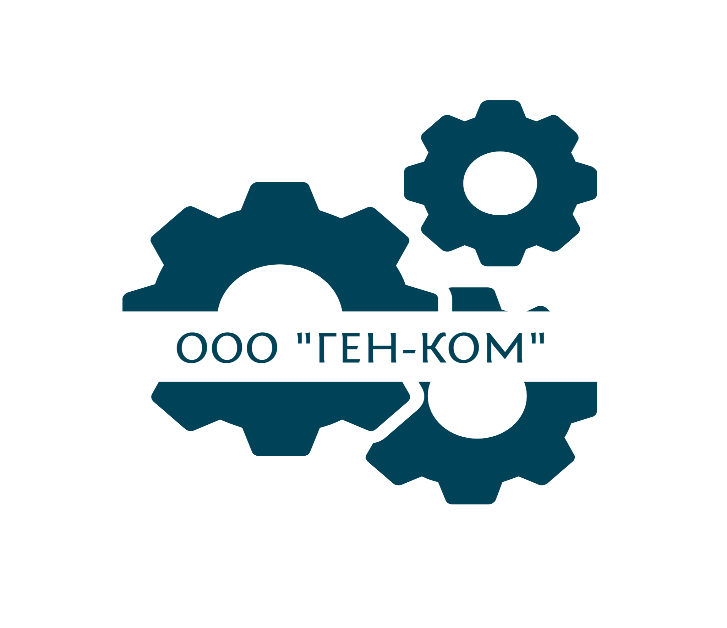 Полное наименование предприятия: Общество с ограниченной ответственностью "ГЕН-КОМ" Юридический адрес: 143907 МОСКОВСКАЯ ОБЛ, 
г.,БАЛАШИХА ,ЛЕНИНА ПР-КТ, Д. 18,КВ. 37Почтовый адрес: 143907 МОСКОВСКАЯ ОБЛ, г. БАЛАШИХА , ЛЕНИНА ПР-КТ, Д. 18 , КВ. 37Телефон +7-906-779-91-36 ИНН: 5001137007   КПП: 500101001ОГРН 1205000112976 Банковские реквизиты: Расчетный счет 40702810408500015785БИК 044525104Корр. счет банка 30101810745374525104Наименование банка Общество с ограниченной ответственностью «Банк Точка»Ф.И.О руководителя (должность) Прокофьев Петр Геннадьевич – Генеральный директор Действует на основании Устава e-mail 495@shopvozduh.ru